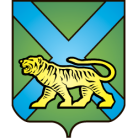 ТЕРРИТОРИАЛЬНАЯ ИЗБИРАТЕЛЬНАЯ КОМИССИЯ
ГОРОДА УССУРИЙСКАРЕШЕНИЕг. УссурийскО назначении председателей участковых избирательных комиссийизбирательных участков №№ 2801-2867, 3801-3831   	 В соответствии с пунктом 7 статьи 28 Федерального закона                      «Об основных гарантиях  избирательных  прав  и  права  на  участие в референдуме граждан Российской Федерации», с пунктом 8 статьи 31 Избирательного кодекса Приморского края, на основании решения территориальной избирательной комиссии города Уссурийска от 07 июня 2018 года № 78/645 «О формировании участковых  избирательных комиссии избирательных участков №№ 2801-2867, 3801-3831», рассмотрев предложения по кандидатурам для    назначения   председателями   участковых   избирательных   комиссий, территориальная избирательная комиссия города УссурийскаРЕШИЛА:1.   Назначить   председателями   участковых   избирательных   комиссий избирательных участков №№ 2801-2867, 3801-3831 членов участковых избирательных комиссий с правом решающего голоса согласно прилагаемому списку.2.  Председателям   участковых   избирательных   комиссий, назначенным настоящим решением,  созвать первые заседания участковых избирательных комиссий:	2.1. избирательных участков №№ 2828, 2830, 2832, 2833, 2861, 2840, 2841, 2842, 2843, 2844, 2845 – 07 июня 2018 года;2.2. избирательных участков №№ 2801-2827, 2829, 2831, 2834-2839, 2846-2860, 2862-2867, 3801-3831 – 09-10 июня 2018 года.	3. Направить настоящее решение в Избирательную комиссию Приморского края.4. Направить выписки из настоящего решения в соответствующие участковые избирательные комиссии.5.  Разместить настоящее решение на официальном сайте Избирательной комиссии Приморского края в информационно-телекоммуникационной сети «Интернет».6. Разместить настоящее решение на официальном сайте администрации Уссурийского городского округа в разделе «Территориальная избирательная комиссия города Уссурийска» в информационно-телекоммуникационной сети «Интернет».Председатель комиссии                                                               О.М. МихайловаСекретарь заседания                                             Н.М. Божко    Приложениек решению территориальнойизбирательной комиссиигорода Уссурийскаот 07 июня 2018 года № 78/645Список председателей участковыхизбирательных комиссий избирательных участков №№ 2801-2867, 3801-383107 июня 2018 года                         № 78/646№ п/п№Участковой избирательной комиссииФИО председателя12801      Суровцева Наталья Владимировна22802Банникова Ирина Алексеевна32803Анисимова Наталья Витальевна42804Пуховая Оксана Алексеевна52805Шеин Алексей Андреевич62806Панфилова Ирина Викторовна72807Ларионова Ольга Александровна82808Тураходжаева Елена Валериевна92809Ткачева Светлана Владимировна102810Зашкола Ирина Юрьевна112811Леонова Светлана Юрьевна122812Сивкович Татьяна Валерьевна132813Кочкарина Нина Александровна142814Кименок Наталья Сергеевна152815Цилюрик Ирина Михайловна162816Пирогова Оксана Владимировна172817Бондарь Вера Алексеевна182818Петухова Марина Владимировна192819Полякова Виктория Евгеньевна202820Мельничук Оксана Анатольевна212821Стукалова Наталья Сергеевна222822Карнаухова Марина Константиновна232823Петлик Галина Ивановна242824Николаева Татьяна Анатольевна252825Никифорова Елена Александровна262826Попова Марина Петровна272827Чупина Людмила Александровна282828Атрошко Виктор Михайлович292829Атрошко Юлия Викторовна302830Шакина Валерия Владимировна312831Мацковская Наталья Андреевна322832Слуев Игорь Александрович332833Королькова Елена Александровна342834Зайцева Римма Витальевна352835Вяткин Андрей Александрович362836Крайнова Ольга Владимировна372837Шелыгина Ольга Викторовна382838Москович Елена Юрьевна392839Матвеева Алина Алексеевна402840Кузьмина Татьяна Владимировна412841Решетько Марина Викторовна422842Павлова Инга Константиновна432843Полежаева Елена Викторовна442844Богдашкина Светлана Владимировна452845Коляда Наталья Ивановна462846Лякина Олеся Евгеньевна472847Гудилина Наталья Викторовна482848Дьяконова Марина Викторовна492849Богданова Светлана Валерьевна502850Смыкова Тамара Николаевна512851Сотников Сергей Владимирович522852Зайцева Елена Владимировна532853Борзых Илья Владимирович542854Крашевский Александр Сергеевич552855Хабазина Наталья Николаевна562856Баннова Людмила Владимировна572857Мизенко Виктория Николаевна582858Борисов Денис Сергеевич592859Прованова Ирина Борисовна602860Муранец Ольга Ивановна612861Клявзер Владимир Иванович622862Битнер Валентина Францевна632863Овчинникова Ирина Сергеевна642864Кушнарева Тамара Константиновна652865Поводова Елена Михайловна662866Власенко Елена Салихадяновна672867Старкин Сергей Демьянович683801Когай Валентина Александровна693802Саринова Вера Николаевна703803Иващенко Владимир Евгеньевич713804Табунова Оксана Леонидовна723805Спигина Светлана Николаевна733806Максименко Полина Викторовна743807Минаева Людмила Борисовна753808Стальненко Альбина Юрьевна763809Кольцова Анастасия Николаевна773810Коротких Ольга Алексеевна783811Богатырева Ирина Владимировна793812Лукина Мария Анатольевна803813Закирова Вера Владимировна813814Павлова Надежда Анатольевна823815Кукишева Галина Владимировна833816Шалудько Галина Николаевна843817Куртажева Елена Евгеньевна853818Жовтоштан Ирина Сергеевна863819Коробец Оксана Михайловна873820Приз Елена Владимировна883821Прокопец Елена Анатольевна893822Попова Анна Владимировна903823Дорожинская Мария Александровна913824Цуканова Татьяна Юрьевна923825Недельнюк Наталья Григорьевна933826Зверева Ольга Алексеевна943827Муравьева Ольга Павловна953828Дремова Татьяна Валерьевна963829Маевская Антонина Александровна973830Смирнов Сергей Анатольевич983831Твердохлебова Наталья Аркадьевна